Český rybářský svaz, z. s., místní organizace Horšovský Týn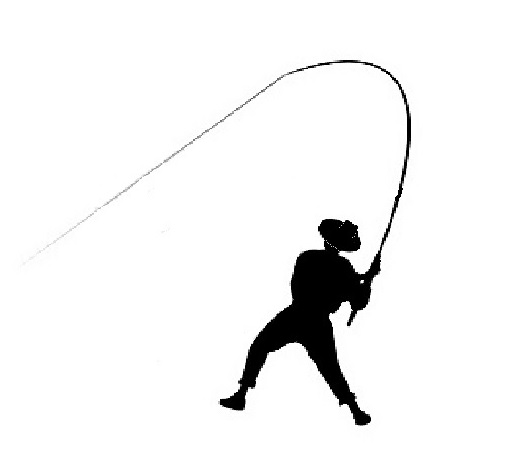 zve všechny milovníky sportovního rybolovu naRYBÁŘSKÉ ZÁVODYkteré se konají dne 21. 10. 2018 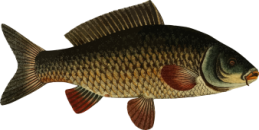 na rybářském revíru č. 431051 Radbuza 6A Podhájí   	    od 7.30 – 12.00 hod., zápis od 6.30 hod.                  Pro nejúspěšnější rybáře jsou připraveny věcné ceny. Propozice závodu: www.rybarihorsovskytyn.cz                         